Нужен инструмент, при помощи которого будет возможно изменить товарыЭтап – указываем данные для поиска товараВыбираем файл EXCEL (в файле нам необходим только 1 столбец с Артикулом)Выбираем Группу номенклатуры (обязательно включая подгруппы) в которой искать номенклатуру – не обязательное поле можно указывать можно нет В выбираем производителя товаров – не обязательное поле можно указывать можно нетУказываем № столбца по которому будем идентифицировать номенклатуру (Артикул) – обязательное полеЭтап – указываем данные которые надо поменятьПосле указания данных для идентификации товара Указываем данные которые хотим поменять (в идеале что бы форма изменения была такой-же как стандартная в 1С)

 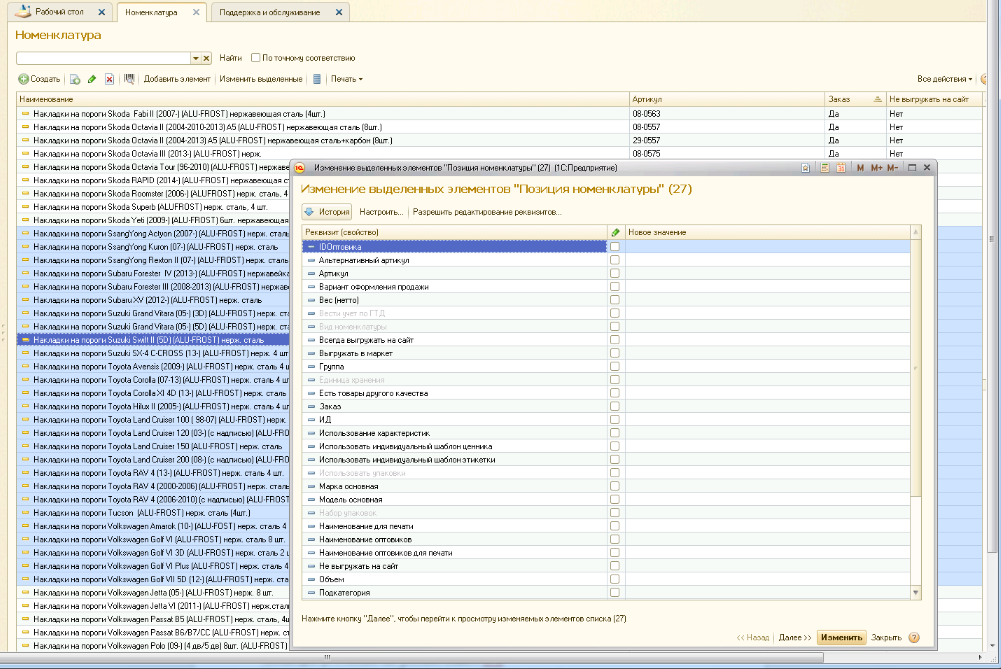 Обработка Запускаем обработкуОбработка находит номенклатуру по данным указанным на 1 этапе  И изменяет те реквизиты, которые мы указали на 2 этапе 